Sayı    : 69500404.010-07            Konu  : Kontrol ve Sertifikasyon Kuruluşları   (KSK) Çalışma Talimatı Bakanlığımız tarafından yetkilendirilen kontrol ve sertifikasyon kuruluşlarının (KSK) 07.12.2010 tarih ve 27778 sayılı Resmi Gazete’de yayımlanarak yürürlüğe giren “İyi Tarım Uygulamaları Hakkında Yönetmelik” hükümlerine göre yapılması gereken iş ve işlemler aşağıda belirtilmiştir. Bu çerçevede; Yönetmeliğin “KSK’ların yetkilendirilmesi için istenen belgeler” başlıklı 19 uncu maddesi kapsamındaki istenilen belgeleri Bakanlığa ibraz eden kuruluşlar İyi Tarım Uygulamaları Komitesinin Karar’ı ve Müsteşarlık Makamının onayı ile onay tarihinden itibaren 2 yıllık süre ile İyi Tarım Uygulamalarında Kontrol ve Sertifikasyon Kuruluşu olarak yetkilendirilir. Ayrıca, yetki süreleri dolmadan en az bir ay önce yetki sürelerini uzatmak üzere başvurmalıdırlar. Süre uzatımında Ek-1’e uygun başvuru dilekçesini ve eklerini Bakanlığa ibraz etmesi gerekmektedir. İyi Tarım Uygulamaları Komitesi Kararı Müsteşarlık Makamının onayından sonra yürürlüğe girer. Müsteşarlık Makamının onayından önce Komite Kararı uygulanamaz.KSK tarafından gerçekleştirilecek kontrollerde kullanılacak uygunluk kriterleri ile kontrol noktaları Bakanlıkça belirlenir. Bu kapsamda yetkilendirilmiş olan KSK’lar kontrol noktaları ve uygunluk kriterlerinin yayınlandığı/revize edildiği tarihten itibaren 1 ay içinde uyacaklarına dair taahhütnameyi Bakanlığa gönderirler.KSK, Yönetmelik’in 8 inci maddesinde belirtilen sürelerde kontrol faaliyetlerini gerçekleştirir. Kontrol noktalarının yer aldığı formda bulunan açıklamalar sütunu, kontrol noktalarının ayrıntılı cevaplarını kapsar. Yönetmeliğin 18 nci maddesi 1 nci fıkrası gereğince; KSK’ların en az bir kontrolör ve bir sertifikeri tam zamanlı olarak istihdam etmesi gerekmektedir. KSK, kontrolör ve sertifikerle yapacağı iş akitlerinde ve işten çıkartmalarda bu konuyu dikkate alması gerekmektedir. KSK tarafından yapılan kontrollerde, Kontrolör tarafından kapsam dışı bırakılan kontrol noktalarının gerekçesi açıklamalar bölümünde yazılmak zorundadır. İyi Tarım Uygulamaları ana prensipleri kapsamında kapsam dışı bırakılması mümkün olmayan kontrol noktaları ve uygunluk kriterlerinin kapsam dışı bırakılmaması gerekmektedir.  Bireysel ve Gruba dahil bütün üreticilere ait İTU kapsamındaki ürünlerin muayene ve analiz raporları KSK’nun üretici dosyasında bulundurulmalıdır.İyi Tarım Uygulamaları kontrolleri, Bakanlıkça belirlenen uygunluk kriterleri ve kontrol noktaları doğrultusunda aşağıdaki tabloda belirtilen sıraya göre gerçekleştirilir.Yönetmeliğin ”Tanımlar” başlıklı 4 üncü maddesi 1 inci fıkrası (ü) bendinde tanımlanan “üretici örgütü” :1163 sayılı Kooperatifler Kanunu ile 1581 sayılı Tarım Kredi Kooperatifleri ve Birlikleri Kanunu kapsamında kurulan tarımsal kooperatifleri, 5200 sayılı Tarımsal Üretici Birlikleri Kanunu kapsamında kurulan tarımsal üretici birlikleri, 5996 sayılı Veteriner Hizmetleri, Bitki Sağlığı, Gıda ve Yem Kanunu kapsamında kurulan Islah Amaçlı Yetiştirici Birlikleri, 6964 sayılı Ziraat Odaları ve Ziraat Odaları Birliği Kanunu kapsamında kurulan Ziraat odaları,4572 sayılı Tarım Satış Kooperatifleri ve Birlikleri Hakkında Kanuna İstinaden kurulan Kooperatifleri, vb. kanuna dayalı olarak kurulmuş üretici organizasyonlarını ifade etmektedir. Yönetmeliğin “Müteşebbislerin yükümlülükleri” başlıklı 16 ncı maddesi 1 inci fıkrası (b) bendinde “ Bitki koruma ve bitki besleme ürünleri ile hayvan sağlığı ve hayvan besleme ürünlerine ait üretim, satış, pazarlama ve reklam faaliyetlerinde bulunamaz. Ayrıca tarımsal danışmanlık yapamaz.” hükmü bulunmaktadır. Buna göre, grup sertifikasyonu kapsamında sertifikalandırılmak üzere bir araya gelen üretici gruplarının “üretici örgütü” veya “müteşebbis” olup olmadıklarının doğru tespit edilmesi ve üretici örgütü niteliğine haiz olmayan grupların üretici örgütü olarak değerlendirilmemesi gerekmektedir.Yönetmeliğin “İyi Tarım Uygulamalarının genel kuralları” başlıklı 5 inci maddesi 1 inci fıkrası (a) bendinde “İyi Tarım Uygulamaları Bakanlıkça belirlenen uygunluk kriterleri ve kontrol noktaları doğrultusunda gerçekleştirilir” hükmü ile “kontrol işlemleri” başlıklı 7 nci maddesi 1 inci fıkrası (b) bendinde “ Kontrol planına göre hasat ve kesim gibi üretimin tüm aşamalarının kontrolüne izin verecek dönemlerde kontrol faaliyetinde bulunur” hükmü gereğince verim çağına gelmemiş, dolayısıyla hiçbir ürün alınamayan meyve bahçelerinde ve doğal afet nedeniyle (yağmur, dolu, don vs.) tamamı zarar görmüş hiç ürün alınamayan üretim alanlarında ürün olmadığından ve ürüne ait bütün kontrol aşamaları tamamlanamadığından sertifika düzenlenmez. Hiç ürün alınamayan parseller sertifikasyon kapsamından çıkartılır. İTU sertifikası; Yönetmeliğin 9 uncu maddesi 1 inci fıkrasında belirtildiği şekilde Yönetmeliğin Ek-1’ne uygun düzenlenir. Bitkisel üretim kapsamında yetki alan kontrol ve sertifikasyon kuruluşları, Yönetmeliğin 9 uncu maddesi 2 nci fıkrası (f) bendi hükmü gereğince ürün adı ve miktarının yanı sıra ürüne göre üretim alanını da sertifika bilgilerine dahil etmek zorundadır. KSK ve Akreditasyon kurumuna ait logolar Bakanlık logosundan büyük olamaz. Grup sertifikasında; Ek-2’ye uygun sertifika eki kullanılmalıdır.Yönetmeliğin “Kontrol ve sertifikasyon sözleşmesi” başlıklı 17 inci maddesi 9 uncu fıkrasında yapılan değişiklik doğrultusunda üretici örgütü ve müteşebbisler, KSK ile sözleşme yapılmasını müteakip kontrol tarihine kadar üretici grubuna üye artışı yapabilmektedir.  Ayrıca, sertifikası yayınlanan ürünlerde hasat dönemi tamamlanmamış ise gruba üye dahil edilebilir.  Buna göre, sözleşme ekinde yer alan, kontrol tarihine kadar eklenilen, sertifika yayınlandıktan sonra gruba dahil edilen üyelerin listesi dosyasında ayrı ayrı bulunur. (KYS kontrol noktalarına dikkate edilerek sorgulanacak)Yönetmeliğin 7. Maddesinin 1. Fıkrasının (g) bendi kapsamında; Kontrolör tarafından yapılan üretim alanlarındaki kontrol işleminde üretici, üretici örgütü, müteşebbis veya bunların temsilcileri bulunmak zorundadır. Kontrolde temsilcinin bulunması halinde; üretici, üretici örgütü, müteşebbis tarafından görevlendirildiğine dair belge bulunması gerekmektedir.  Yönetmeliğin “KSK’da aranan şartlar” başlıklı 18 inci maddesi 1 inci fıkrasının (h) ve (ı) bentlerinde belirtilen üretici ifadesi, bireysel üretici veya grup içerisindeki her bir üreticiyi tanımlamaktadır.KSK, üretimin yapıldığı yerin il müdürlüğüne;a)  Yönetmeliğin “KSK’ların çalışma usul ve esasları” başlıklı 20 nci maddesi 1 inci fıkrası (e) bendi hükmü gereğince sözleşme yaptığı veya sözleşmesi devam eden üretici, üretici örgütü ile müteşebbislere ait bilgileri Ek-3’e uygun formatta en geç on beş gün içerisinde, b)  Ek-4’ e uygun olarak hazırlanan kontrol planını kontrol tarihinden en az yedi gün önce ulaşacak şekilde, c)  Yönetmeliğin 7 nci Maddesinin 1 inci fıkrası (g) bendi gereğince; kontrol sonucunu rapor tarihinden itibaren bir ay içerisinde,ç)  Sertifika yayınladığı üretici, üretici örgütü ve müteşebbise ait üçer aylık dönem raporlarının Ek-5’e uygun olarak düzenlenerek takip eden ayın 15’ine kadar, d) Sertifikalandırma süreci içerisinde; üreticiye, üretici örgütü ve müteşebbislere uyguladıkları askıya alma, sertifikanın iptali vb. yaptırım kararlarını karar tarihinden itibaren en geç bir ay içerisinde,yazılı ve elektronik ortamda bildirmek zorundadır. KSK, Yönetmelik kapsamında Bakanlığımız merkez teşkilatımıza;Akreditasyon denetimlerine ilişkin raporları ve yaptırımları rapor tarihinden itibaren en geç bir ay içerisinde,KSK, kontrolör ve/veya sertifikerin işten ayrılması halinde ayrıldığı tarihten itibaren en geç onbeş gün içerisinde, İTU konusunda yetkilendirilmiş kontrolör ve/veya sertifikerin ayrılması ve görev dağılımında değişiklik yapılması halinde en son durumu gösteren organizasyon şeması düzenlenerek en geç onbeş gün içerisinde, Yönetmeliğin 19 ncu maddesindeki KSK’ların yetkilendirilmesi için istenen belgelerdeki değişikliklerin en geç onbeş gün içerisinde, İTU faaliyetlerini içeren üçer aylık dönem raporlarının Ek-6’e uygun olarak düzenlenerek takip eden ayın 15’ine kadar, Sertifikası iptal edilen üreticiye, üretici örgütü veya müteşebbisleri karar tarihinden itibaren en geç bir ay içerisinde,Elektronik ortamda (iyitarim@gmail.com) ve yazılı olarak Bakanlığımıza bildirmek zorundadır.KSK’ların; Bakanlığımız merkez ve taşra teşkilatlarına yapması gereken bildirimleri zamanında ve doğru şekilde yapılmadığının tespit edilmesi halinde Bakanlıkça gerekli yaptırım uygulanacaktır.   Yönetmeliğin 7 nci Maddesinin 1 inci fıkrası gereğince; KSK, hasat/kesim dönemi tamamlanmış ürünlerin iyi tarım uygulamaları kapsamında sertifikalandırılması amacıyla üretici, üretici örgütü veya müteşebbisler ile sözleşme yapamaz. Yönetmeliğin 24 üncü maddesi 1 inci fıkrası (g) bendi hükmü gereğince, KSK nın ilk kez Kontrolör olarak yetkilendirme talebinde bulunduğu kontrolör adayı için; Sosyal Güvenlik Kurumu kaydı ile desteklenen en az 3 defa iyi tarım uygulamaları kontrolüne bir kontrolör ile birlikte katıldığına dair KSK tarafından verilen deneyim belgesini Bakanlığa ibraz eder.  KSK, grup sertifikasyonu kapsamındaki kontrollerde kalite yönetim sistemi kontrolleri için en az bir gün ayırmak zorundadır. Bu kontrolde Bakanlığımız tarafından yayımlanan KYS kontrol noktalarını ve özellikle; Grubun İyi Tarım Uygulamaları faaliyetlerinin İTU yönetmeliğine uygunluğunu kontrol eden iç kontrolörün Yönetmeliğin 26 ncı Maddesi 1 inci fıkrasında yer alan şartlara haiz olup olmadığını,İç Kontrolörün, kontrol ettiği üretici ile herhangi bir çıkar çatışması yaratacak faaliyette bulunmadığı ve danışmanlığını yapmadığını,Grubun iç kontrolörünün, herhangi bir KSK’da kontrolör olarak çalışıp çalışmadığını,Grup üyesi üreticilerin tamamının tüm üretim/yetiştiricilik alanları dikkate alınarak iyi tarım uygulamaları faaliyetlerinin Yönetmelik ve Bakanlıkça yayınlanan uygunluk kriterleri ve kontrol noktaları doğrultusunda iç kontrolör tarafından kontrolünün gerçekleştirildiğini,Her üreticiye ve ürüne ait kalıntı analizinin yapılıp yapılmadığını,Kontrol etmek zorundadır.  KSK tarafından yapılan kontrol faaliyetlerinde yönetmeliğin 8 inci maddesinde belirtilen kontrol sürelerine dikkat etmesi gerekmektedir.Bu talimatla, 08.01.2013 tarih ve 160.03.02-0120 -00286 sayılı Kontrol ve Sertifikasyon Kuruluşları Çalışma Talimatı yürürlükten kaldırılmıştır.   İyi Tarım Uygulamaları Hakkında Yönetmeliğe göre yukarıda belirtilen hususlar çerçevesinde kontrol ve sertifikasyon faaliyetlerine devam edilmesini önemle rica ederim.   										 Mevlüt GÜMÜŞ                                         					                   Bakan a.       							                           Genel Müdür EK-1T.C.GIDA, TARIM VE HAYVANCILIK BAKANLIĞINA(Bitkisel Üretim Genel Müdürlüğü)                                                                                    ANKARAİyi Tarım Uygulamaları Hakkında Yönetmelik hükümlerince tarımsal ürünlerin kontrol ve sertifikasyon işlemlerini yapmak üzere…/…/… Tarihinde yetkilendirilmiştik. 	İyi Tarım Uygulamaları Hakkında Yönetmeliğin ilgili maddesi gereğince yetki süremizin uzatılması amacı ile talep edilen belgeler ekte sunulmakta olup, başvurumuzun değerlendirilerek aşağıda belirtilen faaliyet alanlarında kontrol ve sertifikasyon kuruluşu olarak yetki süremizin uzatılmasını arz ederim.  ..../.../.......										Kuruluş Yetkilisi										    Adı Soyadı										    Kaşe –İmzaYetki Talebinde Bulunulan Faaliyet Alanları---EKLER: Şirketler için Ticaret Sicili Gazetesi veya onaylı sureti ile son altı ay içerisinde kayıtlı olduğu ticaret odasından alınmış oda sicil kayıt belgesi,Organizasyon şeması ve görev tanımları,Döner sermaye dekontu. EK-2GRUP SERTİFİKASI  KSK Kodu		  :KSK Adı		  :Üretici Grubunun Adı  :Sertifika Numarası	  :EK-3/AGRUP SERTİFİKASYONU KAPSAMINDA İL MÜDÜRLÜĞÜNE YAPILACAK SÖZLEŞME BİLDİRİMİÜretici Örgütü/Müteşebbisin Adı :Üretici Örgütü/Müteşebbisin AdresiÜretici Örgütü/Müteşebbisin Vergi NoEK-3/BBİREYSEL SERTİFİKASYON KAPSAMINDA İL MÜDÜRLÜĞÜNE YAPILACAK SÖZLEŞME BİLDİRİMİEK-4/AGRUP SERTİFİKASYONU KAPSAMINDA İL MÜDÜRLÜĞÜNE YAPILACAK KONTROL PLANI BİLDİRİMİÜretici Örgütü/Müteşebbisin Adı           :Üretici Örgütü/Müteşebbisin Adresi      :Üretici Örgütü/Müteşebbisin Vergi No  :EK-4/BBİREYSEL SERTİFİKASYON KAPSAMINDA İL MÜDÜRLÜĞÜNE YAPILACAK KONTROL PLANI BİLDİRİMİ…İLİNDE BİTKİSEL ÜRETİM ÜRÜN BAZINDA İTU FAALİYET RAPORU									           Ek/5-aKSK KODU / ADI:*Fide, fidan ve süs bitkisi adet olarak yazılacaktır.**Toplam üretici sayısı: bireysel üretici sayısı ile gruba dahil üretici sayısının toplamıdır. Hem bireysel üretici hem gruptaki üretici sayısı sertifika verilen üretici sayısını belirtir…İLİNDE HAYVANSAL ÜRETİM İŞLETME BAZINDA İTU FAALİYET RAPORU   								           Ek/5-bKSK KODU / ADI:*Toplam işletme sayısı; bireysel üretici sayısı ile gruba dahil üretici sayısının toplamıdır.**Koyun ve sığır için işletme kapasitesi baş olarak,  kanatlı (hindi ve tavuk) için işletme kapasitesi adet olarak belirtilecektir. Hem bireysel üretici hem gruptaki üretici sayısı sertifika verilen üretici sayısını belirtir.…İLİNDE SU ÜRÜNLERİ YETİŞTİRİCİLİĞİ TESİS BAZINDA İTU FAALİYET RAPORU							           Ek/5-c                                             KSK KODU / ADI:*Yavru üretimi yapan işletme kapasitesi adet/yıl olarak belirtilecektir.**Toplam işletme sayısı; bireysel üretici sayısı ile gruba dahil üretici sayısının toplamıdır. BİTKİSEL ÜRETİM ÜRÜN BAZINDA İTU FAALİYET RAPORU									                         Ek/6a-1KSK KODU / ADI:										*Fide, fidan ve süs bitkisi adet olarak yazılacaktır.**Toplam üretici sayısı: bireysel üretici sayısı ile gruba dahil üretici sayısının toplamıdır. Hem bireysel üretici hem gruptaki üretici sayısı sertifika verilen üretici sayısını belirtir. Ürün örtü altında yetiştiriliyor ise belirtilecektir.BİTKİSEL ÜRETİM İL BAZINDA İTU FAALİYET RAPORU											          Ek/6a-2KSK KODU / ADI:												          **Toplam üretici sayısı: bireysel üretici sayısı ile gruba dahil üretici sayısının toplamıdır. Hem bireysel üretici hem gruptaki üretici sayısı sertifika verilen üretici sayısını belirtir.HAYVANSAL ÜRETİM İL BAZINDA İTU FAALİYET RAPORU										           Ek/6-bKSK KODU / ADI:									*Toplam işletme sayısı; bireysel üretici sayısı ile gruba dahil üretici sayısının toplamıdır.**Koyun ve sığır için işletme kapasitesi baş olarak,  kanatlı (hindi ve tavuk) için işletme kapasitesi adet olarak belirtilecektir. Hem bireysel üretici hem gruptaki üretici sayısı sertifika verilen üretici sayısını belirtir.SU ÜRÜNLERİ YETİŞTİRİCİLİĞİ İL BAZINDA İTU FAALİYET RAPORU									            Ek/6-cKSK KODU / ADI:*Yavru üretimi yapan işletme kapasitesi adet/yıl olarak belirtilecektir.**Toplam işletme sayısı; bireysel üretici sayısı ile gruba dahil üretici sayısının toplamıdır.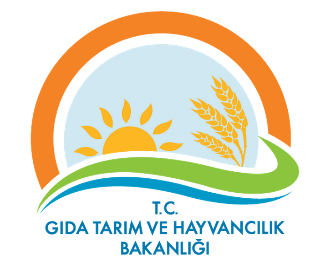 T.C.GIDA, TARIM VE HAYVANCILIK BAKANLIĞIBitkisel Üretim Genel MüdürlüğüTüm Çiftlikler TabanıBitkiselTabanMeyve ve SebzeMeyve ve SebzeTüm Çiftlikler TabanıBitkiselTabanBiçilebilir ÜrünlerBiçilebilir ÜrünlerTüm Çiftlikler TabanıBitkiselTabanÇiçek ve Süs BitkileriÇiçek ve Süs BitkileriTüm Çiftlikler TabanıBitkiselTabanFide / FidancılıkFide / FidancılıkTüm Çiftlikler TabanıBitkiselTabanÇayMuhafaza ZinciriTüm Çiftlikler TabanıHayvansalTabanRuminant Tabanı-Sığır ve KoyunSüt SığırcılığıTüm Çiftlikler TabanıHayvansalTabanRuminant Tabanı-Sığır ve KoyunSığır BesiciliğiTüm Çiftlikler TabanıHayvansalTabanRuminant Tabanı-Sığır ve KoyunTüm Çiftlikler TabanıHayvansalTabanTavukçuluk Tavukçuluk Tüm Çiftlikler TabanıHayvansalTabanHindicilikHindicilikTüm Çiftlikler TabanıSuÜrünleriTabanıBalık ModülüMuhafaza ZinciriTüm Çiftlikler TabanıSuÜrünleriTabanıÇift Kabuklu YumuşakçalarMuhafaza ZinciriSıra NoAdı Soyadı /Kuruluş AdıT.C. No/Vergi No:İlİlçeKöy/MahalleAdaNoParsel NoAlan (da)Ürün adıÜrün Miktarı (kg/adet)Sıra NoGruba Dahil Üreticinin AdıT.C.No/Vergi Noİletişim Bilgisiİletişim BilgisiÜrün AdıÜretim YeriÜretim YeriÜretim YeriAda NoParsel NoSıra NoGruba Dahil Üreticinin AdıT.C.No/Vergi NoAdresTelefonÜrün AdıİlçeKöyMevkiAda NoParsel NoSıra NoÜretici/Müteşebbis AdıT.C.No/Vergi Noİletişim Bilgisiİletişim BilgisiÜrün AdıÜretim YeriÜretim YeriÜretim YeriAda NoParsel NoSıra NoÜretici/Müteşebbis AdıT.C.No/Vergi NoAdresTelefonÜrün Adıİlçe Köy Mevki Ada NoParsel NoGruba Dahil Üretici AdıT.C.No/ Vergi NoAdresÜrün AdıÜretim YeriÜretim YeriÜretim YeriAda NoParsel NoKontrolör AdıKontrol TarihiKontrol SüresiGruba Dahil Üretici AdıT.C.No/ Vergi NoAdresÜrün Adıİlçe Köy Mevki Ada NoParsel NoÜreticinin AdıT.C.No/ Vergi NoAdresÜrün AdıÜretim YeriÜretim YeriÜretim YeriAda NoParsel NoKontrolör AdıKontrol TarihiKontrol SüresiÜreticinin AdıT.C.No/ Vergi NoAdresÜrün Adıİlçe Köy Mevki Ada NoParsel NoYıl/DönemT.C. No (Vergi No)Üretici/Üretici Grubu/Müteşebbis Adı  Ürün AdıÜrün AdıÜretim Alanı (da)Üretim Miktarı         (kg)Üretim Miktarı(adet)*Sertifika NumarasıBireyselGrup sayısıGruptaki üretici sayısıToplam üretici sayısı**Yıl/DönemT.C. No (Vergi No)Üretici/Üretici Grubu/Müteşebbis Adı  Açık AlanÖrtü altı (Sera)Üretim Alanı (da)Üretim Miktarı         (kg)Üretim Miktarı(adet)*Sertifika NumarasıBireyselGrup sayısıGruptaki üretici sayısıToplam üretici sayısı**GENEL TOPLAMGENEL TOPLAMGENEL TOPLAMGENEL TOPLAMGENEL TOPLAMSüt SığırcılığıSüt SığırcılığıSığır BesiciliğiSığır BesiciliğiYumurta TavukçuluğuYumurta TavukçuluğuEtlik Piliç (Broiler)Etlik Piliç (Broiler)HindicilikHindicilikYıl /DönemÜretici/ÜreticiGrubu/Müteşebbis Adı  Hayvan Türüİşletme Numarasıİşletme kapasitesi(baş/adet)**Sağılan İTU Hayvan sayısı(baş)İTU Üretim miktarı(kg)Kesilen İTU Hayvan sayısı(baş)İTU Üretim miktarı(kg)Hayvan sayısı (adet)İTU Üretim Miktarı (adet)Kesilen İTU Hayvan sayısı(adet)İTU Üretim miktarı(kg)Kesilen İTU Hayvan sayısı(adet)İTU Üretim miktarı(kg)BireyselGrup sayısıGruptaki işletme sayısıToplam işletme sayısı*GENEL TOPLAMGENEL TOPLAMGENEL TOPLAMGENEL TOPLAMYıl/DönemT.C. No (Vergi No)Üretici/Üretici Grubu/Müteşebbis Adı  Yetiştiriciliği yapılan türTesis kapasitesi(ton/yıl) veya (adet/yıl)*Üretim miktarı(adet/yıl)Üretim miktarı (ton/yıl)Bireysel üretici sayısıGrup sayısıGruptaki üretici sayısıToplam üreticiSayısı**GENEL TOPLAMGENEL TOPLAMGENEL TOPLAMGENEL TOPLAMYıl/dönemİl adıÜrün AdıÜrün AdıÜretim alanı(da)Üretim miktarı(kg)Üretim miktarı*(adet)Bireysel üretici sayısıGrup sayısıGruptaki üretici sayısıToplam üretici sayısı**Yıl/dönemİl adıAçık alanÖrtü altıÜretim alanı(da)Üretim miktarı(kg)Üretim miktarı*(adet)Bireysel üretici sayısıGrup sayısıGruptaki üretici sayısıToplam üretici sayısı**GENEL TOPLAMGENEL TOPLAMGENEL TOPLAMGENEL TOPLAMYıl/Dönemİl adıÜretim alanı(da)Bireysel üretici sayısıGrup sayısıGruptaki üretici sayısı Toplam üretici sayısı**GENEL TOPLAMGENEL TOPLAMSüt SığırcılığıSüt SığırcılığıSığır BesiciliğiSığır BesiciliğiYumurta TavukçuluğuYumurta TavukçuluğuEtlik Piliç(Broiler)Etlik Piliç(Broiler)HindicilikHindicilikYıl/Dönemİl AdıToplamİşletme kapasitesi(baş/adet)**ToplamSağılan İTU Hayvan sayısı(baş)ToplamİTU Üretim miktarı(kg) ToplamKesilen İTU Hayvan sayısı(baş)ToplamİTU Üretim miktarı (kg)ToplamHayvan sayısı (adet)ToplamİTU Üretim Miktarı (adet)ToplamKesilen İTU Hayvan sayısı(adet)ToplamİTU Üretim miktarı (kg)ToplamKesilen İTU Hayvan sayısı(adet)ToplamİTU Üretim miktarı (kg)ToplamBireyselToplamGrup sayısıToplamGruptaki işletme sayısı Toplam işletme sayısı*GENEL TOPLAMGENEL TOPLAMGENEL TOPLAMYıl/dönemİl adıYetiştiriciliği yapılan türTesis kapasitesi(ton/yıl)veya (adet/yıl)*Üretim miktarı(adet/yıl)Üretim miktarı (ton/yıl)Bireysel üretici sayısıGrup sayısıGruptaki üretici sayısıToplam üreticiSayısı**GENEL TOPLAMGENEL TOPLAMGENEL TOPLAM